I LESSON-14 IJohnthe Baptist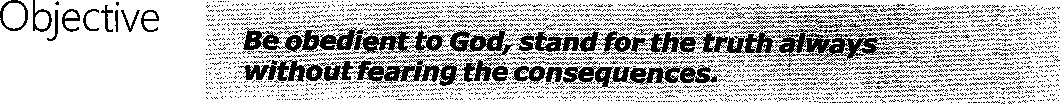 The baby John grew and developed in body and spirit He was different from others in his nature, dress, food habits etc. He lived in the desert. He - wore clothes made of Camel's hair and a leather belt around his waist. His food was locust and wild honey. John was very obedient to God. He was bold and stood for the truth till death.John received the word of God in the desert. Hebegan to preach:	"Turn away from your sins and be baptized, and God will forgive you. Do the things that will show - that you have turned from your sins.Whoever has two shirts must give to the man who to one who has not none.	Whoever has food must share it with the starving.Don't take money from anyone by force.a-. -Be content with your pay.-Don't accuse anyone falsely.	People had never heard such preaching. Large	crowds came out from their villages. When they heard the word of God from John, they confessed their sins. John baptized them in the River Jordan.While John was baptizing people, Jesus also came	There to be baptised.John knew that it was the Messiah.So John said to Jesus:"How can it be?! must be baptised by you., But now you have come tome". Jesus replied:Let it be so for now, in this way we shall do that entire God requires".Then John baptized Jesus Christ in the River Jordan. As John was sent by God to baptise people in water, he is known as John the baptist.John was the fore-runner of Jesus Christ. He testified to the people about Jesus as the John was Elijah as predicted by Malachi (Mal.4:5, Mtt.11:14)John was greater than any man who had ever lived.(Mattll:11)Reference:•	Memory VerseMtt.3:1-17,	Whoever believes and is baptized will be saved, butMk.1:1-11, Lk.3:1-22,	whoever does not believe will be condemned.Mttll:7-11, 14:1-12.Matt. 3:1-17,	(Mk.16:16)11:7-11, 14:1-12	What was John dress? ...................................................................What was John's food?....................................................................What did John say we must dolor the forgiveness of sin? ....................................Where did John Baptise? ..................................................................Who Baptised Jesus Christ'................................................................Who was the fore-runner of Jesus Christ?...................................................Who did Jesus say was greater than anyone ever lived?......................................